Ohio UniversityUniversity Curriculum CouncilTuesday, December 11, 2018Baker University Center, Room 239Present:   Laura Brown, Carla Childers, John Cotton, Kristine Ensign, Timothy Goheen, Katherine Hartman, Laurie Hatch, Sara Helfrich, David Ingram, Pramod Kanwar, Hans Kruse, Zaki Kuruppalil, Jody Lamb, Matthew LeRiche, April Loudner-Maffin, Chris Moberg, Connie Patterson, Beth Quitslund, Mary Rogus, Nukhet Sandal, Elizabeth Sayrs, Barbel Such, Loralyn Taylor, Martin Tuck, Allison WhiteAbsent: Kelly Broughton, Catherine Cutcher, Cary Frith, Wojciech Jadwisienczak, Bayyinah Jeffries, Deborah McAvoy, Ruth Palmer, Betty Sindelar, Scott Smith Excused: Lijing YangGuests:  Alan Kenny, Howard Dewald, Zachary Reichard, Michael WhitnableCall to Order: Sara Helfrich called the meeting to order at 3:05 p.m.Approval of Minutes: Helfrich called for the approval of the November 11, 2018 minutes. A change was requested for the term Office Administrative Technology to be changed to Office Administration Technology. The approval, with change, was motioned, seconded and unanimously approved by voice vote.Chair’s Report:  Sarah HelfrichHelfrich discussed the Regional Higher Education (RHE) Task Force. She has reached out to Dr. Nellis regarding the importance and interest of the University Curriculum Council (UCC) in working with those involved after the UCC, to make sure things move smoothly. Helfrich presented the policy on the use of Degree, Major, Minor, and Certificate Language for a first reading. The policy is a reminder on the terms used in academic and co-curricular language so everyone is consistent. Hans Kruse suggested that Degree, Major, Minor and Certificate needed capitalized in the document to stand out as defined terms. Kruse suggested that questions on existing examples of certificates will be raised and asked about a grandfathering process. The use of university-endorsed in the policy was questioned and a change was suggested in eliminating university-endorsed to university. Changes to the policy will be made and brought back for approval in January.Guest Speaker: Howard Dewald, Associate Provost for Faculty & Academic PlanningDewald stated the General Education Steering Committee met in Columbus on November 9. Katie Hartman and David Thomas attended, with either of them being able to provide more information. The Ohio Guaranteed Transfer Pathways Steering Committee met Friday, November 30, and reaffirmed the implementation policy that has been signed by the chancellor and that is moving forward as adopted. The business pathway needs to request exemption language and the music department may have to request some exemption aspects. There will be a policy, procedure and time frame in which exemptions will be in question two or three times a year. The pathways are moving forward at lighting speed. The website is getting updated so students can find the information and Ohio University can start offering several of the transfer pathways. Dewald stated considerable expertise on campus will be needed as the pathways continue to move forward and will need to be revised periodically. Relative to the RHE study, there is considerable language about curricular processes, this is going to be a massive undertaking. It will have a significant impact over the next five years, maybe longer. In the past, the transfer of students from proprietary institutions was limited, that is changing. A considerable effort is underway to allow that transfer, and review of credentials. A draft report that was due last Friday. Beth Quitslund is the representative for the Ohio Faculty Council, and should be contacted with any questions.Materials for the Board of Trustees meeting in January are due Friday, December 14. The next Board of Trustees meeting will be in March. Anita Leach, the executive assistant for Academic Planning will be retiring on January 11. There may be a delay in returning messages during the beginning of spring semester, as they are in the process of hiring for the position. Dewald wished Anita the best of luck after 18 years in that position.Program Review Committee Report: John Cotton, ChairCotton presented the agenda. The Program Review Committee has had six site visits since the last meeting. One has their review in and will be forwarded today. The committee is hoping to get eight more site visits done in the spring. They are still waiting for the self-study from Voinovich School and Educational Studies. Mathematics needs forwarded on to the Graduate Council. AY15Mathematics – Review received. Dean and department chair’s comments received. To grad council.AY16Aviation – self-study received, requested CV/qualifications of proposed external reviewers.AY17Electronic Media – Review and RHE response received. Tier I Quantitative Skills – developing plan for review (David Ingram, lead.) AY18Center for International Studies – Review and responses received. Department of Geography – Review and responses received. Department of Political Science – Externals approved. Self-study received. Site visit. Received review. Forwarded to Chair and Dean for response.Department of Interdisciplinary Healthcare Studies – Review delayed until Fall 2021Honor's Tutorial College – Review delayed until Fall 2019 AY19Counseling and Higher Education – Site visit conducted. Awaiting review.  Educational Studies – Externals approved, awaiting self-study. Site visit in Spring.Teacher Education –Site visit conducted. Awaiting review.  School of Rehabilitation and Communication Studies - Negotiating a review date for three separate programs aligned with accreditationVoinovich School – Externals approved, awaiting self-study. Site visit in Spring.Office Administration Technology – Externals approved, Self-study received. Site visit in Spring.Technical and Applied Studies – Externals approved. Self-study received. Site visit in Spring.Accounting Tech / Business Mgmt –Site visit conducted. Awaiting review.Computer Science Technology –Site visit conducted. Awaiting review.Medical Assisting Technology – Externals approved. Self-study received. Site visit spring.Sport and Lifestyle Studies – New program to be reviewed 2021-22Applied Management – Externals approved. Self-study received. Site visit spring.Guest Speaker: Loralyn Taylor, the Interim Associate Provost of Institutional Research Taylor presented her department’s new website off of the Institutional Accreditation page to help track programmatic documentation. The site includes a list of all the programmatic accreditations that the department is aware of currently. They are trying to make it easier to report on those and included a Qualtrics form so programs can report their accreditation. Eventually, Institutional Research will separate that into new programs versus reoccurring programs to have a better handle on everyone’s accreditation cycle. Institutional Research will be speaking to the Dean’s Council to get communication out about the new site.Program Committee Report: Connie Patterson, Vice ChairPatterson presented the agenda.SECOND READINGS – PROGRAM CHANGESThe Patton College of EducationProgram Code: BS6396Program Name:  Physical Science- PhysicsContact: Danielle DaniAll changes maintain program alignment with requirements for licensure and accreditation. Currently the program requires a total of 132 credit hours, including 10 credits hours of GEOL courses. The proposed changes do not affect the total number of program hours or the total number of required GEOL course hours. Replace GEOL 2110 with GEOL 2080. GEOL 2110 has been indefinitely suspended.Replace GEOL 2550 with GEOL 2550 OR GEOL 2210. GEOL 2210 uses active learning strategies that may be transferable to K12 teaching settings.The Patton College of EducationProgram Code: BS6309Program Name:  Integrated ScienceContact: Danielle DaniAll changes maintain program alignment with requirements for licensure and accreditation. Currently the program requires a total of 129 credit hours, including 16 credits hours of GEOL courses. The proposed changes do not impact the total number of program hours or the total number of required GEOL course hours.Replace GEOL 2110 with GEOL 2310 OR GEOL 2170. GEOL 2110 has been indefinitely suspended.Replace GEOL 1200 with GEOL 1350 OR GEOL 2150. It duplicates the required GEOL 1010 requirement.Replace GEOL 2550 with GEOL 2550 OR GEOL 2210. GEOL 2210 uses active learning strategies that may be transferable to K12 teaching settings.College of Health Sciences & ProfessionsProgram Code: CTGEROProgram Name:  Gerontology CertificateContact: Julie BrownThe Department of Interdisciplinary Health Studies (IHS) proposes that the undergraduate certificate be restructured to provide a gerontology foundation that consists of select, required gerontology courses. Currently, certificate students are required to select any five courses from a pre-approved list. However, almost a quarter of the courses are no longer available as course options, a third pertains specifically to long-term care (and have pre-requisites), and the remaining courses are a mixture of age-related courses from different disciplines (only three are actual gerontology courses). Thus, it is possible for students to meet the current requirements without ever taking a gerontology course. In addition, there is a practicum/internship requirement that 1) varies in the amount of credits required (3 to 15 credits) and 2) is only readily available to those students enrolled within the major of those internship course listings. The proposed structure will provide a true gerontology foundation with the requirement of three gerontology courses (9 credits) and two student-selected courses that reflect aging (i.e., older adulthood) within its content. These two related courses may stem outside of the current course options but selected with the guidance of an advisor and approved by the coordinator. In addition, the internship will not be required since two of the required courses (CFS 4070 and CFS 4660) involve varying levels of community engagement within a gerontological context. There are no anticipated impacts on resources or other departments/colleges. *Additional electives to those listed in the proposal are listed in the Discussion tab. College of Health Sciences & ProfessionsProgram Code: CTCINGProgram Name:  Clinical InformaticsContact: Sally MarinellieFollowing the acquisition of some market research information, we are proposing revisions to the clinical informatics certificate. Please see the table below for the current and revised programs. The three primary courses in the revised program (IHS 5513, HLTH 6801, and IHS 6803) provide a strong foundational start to clinical informatics. The revisions to this certificate will not have any impact on resources. This is a specialized certificate. The MPA program (Jason Jolley, Director) was informed of this change and did not express concerns. In addition, the BME program director (Doug Goetz) was informed and did not respond with any concerns.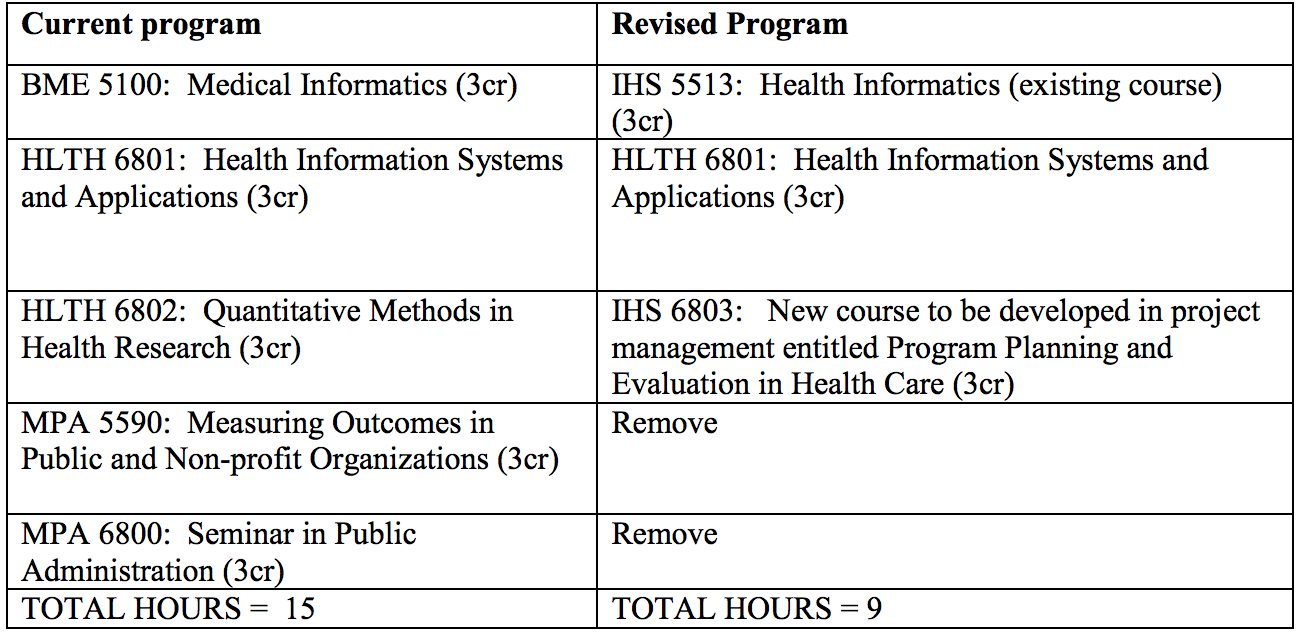 SECOND READINGS – NEW PROGRAMSCollege of Health Sciences & ProfessionsProgram Code: CTX44G Program Name:  Veterans Health CertificateContact: Sally MarinelleWhile Ohio University prepares a large number of health and healthcare professionals with vast clinical roles, e.g., nurses, physician’s assistants, physical therapists, social workers, clinical psychologists, hearing and speech professionals, and physicians, there are no specific academic programs of foci on the special needs of veterans and their families. In fact, there are few academic programs nationwide that provide this focus, and those that do exist are relatively new. The purpose of this certificate is to provide students and/or post-professional health and healthcare workers with a background in advanced and specific knowledge for work with veterans in health and healthcare settings. The topics will include, United States military history and culture as it pertains to the individuals' health, the Veteran’s Affairs system and common and current medical conditions associated with the military service. This specialized certificate includes three existing courses for a total of nine credit hours:IHS 5400: Emphasize the importance of healthcare providers understanding of military culture and history, in order to be effective providers for this population. IHS 5401: This course examines the current literature and epidemiological data on numerous biological, psychological, social diseases and conditions in military veterans and their families. This course also investigates the challenges regarding diagnosis and treatment of current and former military personnel and their families in comparison to civilian patients. IHS 5402: The United States Department of Veterans Affairs (VA); including mission, organizational structure, history and evolution are explored with an emphasis placed on veterans' health and healthcare servicesRuss College of Engineering and Technology Program Code: CTX71GProgram Name:  Electronic NavigationContact: Jeffrey DillFor nearly 50 years, Electrical Engineering (EE) faculty associated with the Avionics Engineering Center at Ohio University have taught graduate courses in electronic navigation. However, other than a handful of non-degree graduate students, these courses have been available solely to degree-seeking graduate students in EE. Over the past few years, interactions with colleagues and sponsors in industry have brought to light a need for structured training in electronic navigation at the graduate level without a full Master’s degree program. A certificate program in Electronic Navigation would enable engineers in the workforce to gain valuable training in the theory and practice of the field. A certificate program in Electronic Navigation of 12 credit hours is proposed. 1) Inertial Navigation Systems: EE 6033 (3 hrs, required) 2) Satellite-Based Navigation Systems: EE 6053 (3 hrs, required) 3) Integrated Navigation Systems: EE 6063 (3 hrs, required) 4) ELECTIVE (3 hrs): May choose from: a. Aviation Standards, Software Design and Certification: EE 6083 	b. Microwave Theory and Devices: EE 5403 c. Electronic Navigation Systems: EE 5853FIRST READING- PROGRAM CHANGESThe Patton College of EducationProgram Code: BS8156 Program Name:  Outdoor Recreation and Education Contact: Andrew SzolosiThe Patton College of EducationProgram Code: BS8109Program Name:  Recreation Management  The Patton College of EducationProgram Code: MS8135Program Name:  Recreation Management The Patton College of Education's Department of Recreation & Sport Pedagogy is requesting to change the degree name for the following majors, Outdoor Recreation and Education (BS8156) and Recreation Management (BS8109) from Bachelor of Science in Recreation Studies to a Bachelor of Science in Parks, Recreation, and Leisure Studies. 

Similarly, they wish to change the degree name for their graduate program, Recreation Studies (MS 8135) from a Master of Science in Recreation Studies to a Master of Science in Parks, Recreation, and Leisure Studies. 

None of the majors are changing their names, just the degree names for the programs listed above.The proposed degree name change more fully aligns with the Council on Accreditation for Parks, Recreation, and Tourism and Related Professions (COAPRT) through the National Recreation and Parks Association (NRPA). The Patton College of EducationProgram Code: BS6397Program Name:  Physical Science- ChemistryContact: Danielle Dani All changes maintain program alignment with requirements for licensure and accreditation. Currently the program requires a total of 132 credit hours, including 10 credits hours of GEOL courses. The proposed changes do not affect the total number of program hours or the total number of required GEOL course hours. Replace GEOL 2110 with GEOL 2080. GEOL 2110 has been indefinitely suspended.Replace GEOL 2550 with GEOL 2550 OR GEOL 2210. GEOL 2210 uses active learning strategies that may be transferable to K12 teaching settings.The Patton College of EducationProgram Code: BS6315Program Name:  Earth/Space Science Contact: Danielle Dani All changes maintain program alignment with requirements for licensure and accreditation. Currently the program requires a total of 129 credit hours, including 27 credits hours of GEOL courses. The proposed changes do not affect the total number of program hours or the total number of required GEOL course hours.Replace GEOL 2110 with GEOL 2310 or GEOL 2170. GEOL 2110 has been indefinitely suspended.Replace GEOL 4460 with GEOL 3300 or GEOL 3400. GEOL 4460 has been indefinitely suspended.Replace GEOL 3150 with GEOL 1350. Students cannot receive credit for this course and GEOL 3120 (required and designed for Education majors) according to the registrar.Replace GEOL 2550 with GEOL 2550 OR GEOL 2210. GEOL 2210 uses active learning strategies that may be transferable to K12 teaching settings.The Patton College of EducationProgram Code: ME6841Program Name:  Reading Education Contact: Sara HelfrichThe proposed changes to the graduate Reading Education program will allow for clear delineation between advanced graduate courses in this program and initial licensure courses in other programs within the department. Currently, graduate level courses are offered within the Teacher Education Department that serve students in both the Masters of Reading program and the initial licensure masters program. Given the different needs of students in these programs (advanced learners seeking another teacher education degree v. new teacher candidates), it is necessary to differentiate between these courses. The courses that are part of the proposed change all have UCC approval. The proposed changes also allow for streamlining of content and integration with program’s literacy focus. Two of the courses that will be removed from the program are taught by faculty and/or adjuncts from the Educational Studies Department (Patton College); however, these courses were taught on overload during the summer and only offered to our students during this time, so normal faculty course load will not be impacted. The Chair of the Ed Studies Department has been contacted. Finally, the proposed changes will lower the credit hour requirement from 36 to 34, allowing us to be competitive with other graduate programs in Ohio and in line with the credit hour requirement of other graduate programs in our department. Replace EDTE 5200 with EDTE 5201Replace EDTE 5220 with EDTE 5221Replace EDTE 5260 with EDTE 5261Rationale for these changes: Number and name change only in order to a) differentiate between the advanced graduate level course (‘proposed’ column) and the initial licensure course also labeled EDTE 5200 (‘current’ column) and b) more accurately reflect the content. Replace EDCS 5010 History and Philosophies of Education OR EDCS 5030 Advanced Study of Philosophy in Education OR EDCS 5040 Sociology, Politics, and Change in Education with EDTE 5600 Advanced Studies of Children and Adolescents	More appropriate course given the focus and career goals of students. Replace EDRE 5010 Introduction to Research Methods with EDTE 6670 Teacher as Action ResearcherCollege of Health Sciences and ProfessionsProgram Code: CTSPNUProgram Name:  Sports Nutrition CertificateContact: Deborah MurrayMake NUTR 2100 Lifespan Nutrition (4 cr) an elective course instead of a required course. The rationale for this change is twofold. First, this will sharpen the core nutrition course focus to sports nutrition intensive courses. Second, it will expand the interdisciplinary course menu for electives. This change will not have any impact on resource requirements and no patron departments are affected. The total certificate hours is 20 credits.FIRST READING- NEW PROGRAM/ CERTIFICATECollege of Fine ArtsProgram Code: CTX80UProgram Name:  Actor Musicianship: Music Focus CertificateContact: Alan Patrick KennyThere is a significant demand in the professional theatre world, on Broadway and beyond, for performers that combine great acting technique with professional-level musicianship. Sharing the principles of the Theater BFA in Performance core with the technique and applied skills of the School of Music programs, this program will focus on skill acquisition in both areas, as well as synthesizing these skills together in an Actor Musician workshop. Performance opportunities within the Division of Theater are also possible. The certificate is designed to be completed with a total of 24 credits. The intended audience for students is primarily existing Theater majors who wish to develop the necessary skills for Actor Musicianship outside of their major course of study, and would pursue a Music Focus in the Certificate curriculum. However, a small number of Minor or Non-Major students with talents in these areas will also be considered, and following audition and application, would be placed in either the Music Focus or Theater Focus Certificate Program by the program administrator.The curriculum will include 12 hours of Core Actor Musicianship Courses, 4 hours of private instrumental lessons (MUS 3xxx) and 8 credits from a list of Music classes (located in OCEAN). College of Fine ArtsProgram Code: CTX80UProgram Name:  Actor Musicianship: Theatre Focus CertificateContact: Alan Patrick KennyThere is a significant demand in the professional theatre world, on Broadway and beyond, for performers that combine great acting technique with professional-level musicianship. Sharing the principles of the Theater BFA in Performance core with the technique and applied skills of the School of Music programs, this program will focus on skill acquisition in both areas, as well as synthesizing these skills together in an Actor Musician workshop. Performance opportunities within the Division of Theater are also possible. The certificate is designed to be completed with a total of 24 credits. The intended audience for studentsis primarily existing Music majors who wish to develop the necessary skills for Actor Musicianship outside of their major course of study, and would pursue a Theater Focus in the Certificate curriculum. However, a small number of Minor or Non-Major students with talents in these areas will also be considered, and following audition and application, would be placed in either the Music Focus or Theater Focus Certificate Program by the program administrator. The curriculum will include 12 hours of Core Actor Musicianship Courses, 12 hours of Theatre courses. College of CommunicationProgram Code: ORXX17Program Name:  Advertising and Public Relations MinorContact: Charles BorgheseThe Advertising and Public Relations minor (18 credits) within the E.W. Scripps School of Journalism offers students introductory knowledge and skills needed to create purposeful communication for an organization (profit and non-profit) to fulfill its mission.This minor focuses on developing an understanding from consumer insights holistic ideas to give students detailed training in the writing and creation of brand messaging. Currently, the business school offers general marketing courses, more strategy than tactics. The College of Communication teaches tactics, not strategy. This minor fills those gaps. Required courses Complete following courses 1. JOUR 2500 – Introduction to Advertising and Public Relations 2. JOUR 3400 – Advertising and Public Relations Research and Theory 3. JOUR 2150 – Mass Media Writing Principles 4. JOUR 4130 – Gender, Race and Class in Journalism and Mass Media 5. JOUR 4820 – Management for Advertising and Public Relations Electives Complete one of the following courses • JOUR 4230 – International and Cross-Cultural Advertising • JOUR 4530 – Strategic Social Media • JOUR 3750 – Media Planning and Buying • JOUR 4710 – Public Relations Planning • JOUR 4450 – Creative Concepts No new courses are required. Any course prerequisites come from the required courses. College of BusinessProgram Code: CTX85UProgram Name:  Consumer Research CertificateContact: Katherine HartmanThe Consumer Research Certificate provides an opportunity for undergraduate students to develop research skills through in-depth experiential learning courses focused on live-client consumer research projects. To complete the program, students must earn 18-credit hours. Through required courses, students will have completed at least three, semester-long consumer research projects for live-clients. As such, the certificate emphasizes experiential learning. Admission to the consumer research certificate program is competitive. For consideration, applicants will be required to submit a completed application form, a copy of their most recent a copy of their most recent DARS indicating an overall GPA of at least 3.00, and a resume which demonstrates characteristics supportive of a successful consumer research career. In addition, an interview is required.Total = 18 credit hours Required Courses (15 credit hours) 1. QBA 2720: Business Analytics (3) 2. MKT 3440: Consumer Research (3) 3. MKT 3790: Marketing Research (3) 4. MKT 4440: Consumer Behavior (3) 5. MKT 4940: Independent Research (3) Cross Disciplinary Electives (one of the following):  AAS 4300: Social Theory, Research and Methodology in African American Studies (3)  ANTH 3010: Visual Anthropology (3)  ANTH 3500: Economic Anthropology (3)  ANTH 4560: Ethnographic Methods (3)  COMS 3420: Qualitative Inquiry in Communication (3)  COMS 3620: Rhetorical Inquiry and Criticism (3)  PSY 2120: Research Methods in Psychology (3) PSY 3120: Tests and Measurements (3)  PSY 3330: Judgment and Decision Making (3)  VICO 3010: Communicating with Data Visualization (3)College of Health Sciences & ProfessionsProgram Code: CTX75GProgram Name:  EpidemiologyContact: Alexander SergeevThe 9-credit hour Graduate Certificate in Epidemiology is designed to enhance graduate education in epidemiology through gaining the essential knowledge and skills in the design and conduction of epidemiological studies, the analysis of epidemiological study data and interpretation of study results, and their application to curtailing the epidemic of chronic diseases that have become the leading causes of death in the U.S. and globally in the 21st century (World Health Organization: The top 10 causes of death, 2018). The curriculum includes: HLTH 6730 Epidemiology in Public Health, 3 credit hours HLTH 6740 Biostatistics in Public Health, 3 credit hours HLTH 6791 Chronic Disease Epidemiology, Prevention and Control, 3 credit hoursThese three courses cover the scope of epidemiology as defined by the World Health Organization (2018) as “the study of the distribution and determinants of healthrelated states or events (including disease), and the application of this study to the control of diseases and other health problems.” • The Certificate will serve epidemiology education needs of both traditional graduate students pursuing a graduate degree at Ohio University (Masters and doctoral students in public health, nursing, translational biomedical sciences, osteopathic medicine, global health, nutrition, physical therapy, health administration, athletic training, and health communication) and working professionals (employees of county and state departments of health, nutritionists, nurses, physicians and other health professionals considering a career in public health or health research, health researchers holding an undergraduate degree in health sciences) who wish to expand their training in this area. EXPEDITED REVIEWCollege of Arts & SciencesProgram Code: OR4221Program Name:  Economics MinorContact: Shamila JayasuriyaWe propose to add one economics elective, ECON 2020 Gender in the Economy to the list of electives we currently have in the program. Students will continue to choose three classes from the list of electives so there will be no impact on total program hours or resource requirements. College of Arts & SciencesProgram Code: BA4221Program Name:  Economics Contact: Shamila JayasuriyaWe propose to add one economics elective, ECON 2020 Gender in the Economy to the list of electives we currently have in the program. Students will continue to choose four classes from the list of electives so there will be no impact on total program hours or resource requirements.College of Arts & SciencesProgram Code: BS4225Program Name:  Economics Contact: Shamila JayasuriyaWe propose to add two economics electives, ECON 2020 Gender in the Economy and ECON 2130 Current Economic Problems   to the list of electives we currently have in the program. Students will continue to choose six classes from the list of electives so there will be no impact on total program hours or resource requirements. College of BusinessProgram Code: BB6127Program Name:  Marketing Contact: Chris MobergMarketing majors are required to complete two three-credit hour electives in addition to the required courses in the major. With the recent approval of several new courses, the department would like the following courses added to the list of electives available to Marketing majors: MKT 3440 Consumer Research MKT 3600 Entrepreneurial Sales MKT 4100 Sustainability MKT 4600 Brand Management MKT 4650 New Product Development MKT 4780 Sales Strategy & Technology MKT 4900 Special Topics in MarketingCollege of BusinessProgram Code: OR6127Program Name:  Marketing Contact: Chris MobergWith the recent approval of several new courses, the department would like the following courses added to the list of electives available to Marketing minors: MKT 3440 Consumer Research MKT 3600 Entrepreneurial Sales MKT 4100 Sustainability College of Fine ArtsProgram Code: BF5161 Program Name:  ActingContact: Brian EvansCollege of Fine ArtsProgram Code: BF5158 Program Name:  PlaywritingCollege of Fine ArtsProgram Code: BF5200Program Name:  Acting- Musical TheaterCollege of Fine ArtsProgram Code: BF5168Program Name:  Stage ManagementCollege of Fine ArtsProgram Code: BF 5194Program Name:  TheaterCollege of Fine ArtsProgram Code: BF 5162Program Name:  Production Design & TechnologyThe Division of Theater wishes to change courses in the shared component, Theater Core. This proposal is the same for 6 programs: BF 5158 Playwriting BF 5161 Acting BF 5200 Acting—Musical Theater BF 5167 Production Design and Technology BF 5168 Stage Management BA 5194 Theater Change #1: Remove THAR 1720 (3 credit hours) from the Theater Core requirements. Rationale: All of the learning outcomes for THAR 1720 are currently covered by courses specific to each degree. Change #2: Substitute two new production design and technology courses for the three courses that currently deliver this part of the curriculum in the theater core. These new courses have been proposed to ICC and further explain how the combined outcomes more efficiently deliver this curriculum. THAR 1390, 1391 and 1392 will be deleted. Currently: BFA FOUNDATION CORE PART 1 - COMPLETE 5 COURSES. THAR 1390, THAR 1391, THAR 1392, THAR 1720, THAR 1730 Proposed: BFA FOUNDATION CORE PART 1 - COMPLETE 3 COURSES. THAR 1393, THAR 1394, THAR 1730 Total credit hour change for all programs will be a reduction of 4 credits of major requirements. NOTIFICATIONSProgram SuspensionProgram Code: AA5022Program Name: Health TechnologyContact: R. Craig Harvey, Ohio University SouthernThe Ohio University Southern faculty and Dean Nicole Pennington are requesting to suspend the Health Technology Program (only offered at OHIO-Southern).  This action is necessary due to declining enrollments. They are not requesting the program to be removed completely. If market conditions and student needs change a request for reinstate the program would be provide. A teach-out plan for the current students has been articulated. Programs Committee Review over holiday break. The Programs Committee will be meeting on January 8th. Because of the holiday break and university closing, the PC will only review proposals received in OCEAN by December 21, 2018. Any proposals submitted after December 21st will be reviewed at the Programs Committee meeting in February. Individual Course Committee Report: Hans Kruse, Chair and Mary Rogus, Vice ChairKruse stated the Individual Course Committee (ICC) meets the second day of classes in January. Usually the ICC needs 10 days prior to the meeting for review of new documents. There is no way to get new documents in during that time with the winter closure. Resubmissions will be reviewed, while everything else will be held until February.There are three stages for a course change or new course and the ICC/UCC cycle tends to be the shortest cycle of the three. Especially for RHE, the courses seem to be in the department/college cycle for a significant period in some cases. Ideally, if a course document comes in and has been properly looked at and doesn’t have issues, it goes to the registrar within three weeks or three and a half weeks. Over half the time, especially with new course documents, they come in with problems such as typos or other mechanical issues. This adds a month to the process. The university has a catalogue-based cycle of bringing in changes or adding a new course. In most cases, the longest delay is after everyone has done their work and has to wait on the activation of course changes or new courses.Kruse presented the agenda.  Questions were voiced on IHS 2230 being taught within Health Sciences and Professions. The course is meant to be part of the Appalachian Studies Certification. The faculty member who designed the course is the resident expert in that area and assists in running the Appalachian Institute. Tier 2 courses are typically in a humanity-based or related area. Faculty teaching undergraduate classes must have a minimum of 18 credit hours at the graduate level in the topic they are teaching. Questions were raised on how Health Sciences will fit within that accreditation requirement and whether they reached out to other departments that have overlapping content.A question was raised on the mechanism in place to ensure someone in a discipline outside the college where a course should be taught has the appropriate background for the course. Kruse asked for ideas on implementing such a mechanism. Currently, the colleges self-police. Kruse felt the ICC has a broad enough representation that in most cases the ICC does not miss when consultations haven’t taken place. In most cases, the issue is about course topics overlapping. He stated it is not ICC’s role to ask if colleges have faculty on staff who are qualified to teach a course. Martin Tuck raised a question whether the deactivated course listings were removed from the course catalogue. Kruse stated the course number is locked forever in the Student Information System’s master curriculum file as inactive and is non-schedulable. The number continues to exist because it is listed in student records.The agenda was unanimously approved by voice vote, with the exception of IHS 2230, which will be tabled for one month pending consultations.General Education Committee’s Report: Katie Hartman, ChairNo report.NEW BUSINESS:There was no new business.Adjournment:The meeting adjourned at 4:20 p.m.Submitted by: Angie Brock, University Curriculum Council, Administrative AssistantCurrentProposedTHAR 1390 (3 credits)THAR 1393 (4 credits)THAR 1391 (3 credits)THAR 1394 (4 credits)THAR 1392 (3 credits)                                                           ICC Agenda--Dec UCC                                                           ICC Agenda--Dec UCCCourse Changes EDEC 3120Observing Young Children for Reading Strategies and SkillsUpdated OG, Filled in Course Topics section EDTE 4210Foundations of Reading Instruction, Diagnosis, and Remediation for Classroom TeachersChange Short Name, Updated OG, Filled in Course Topics sectionEDTE 4900 / EDTE 5900Special Topics in Education - Teacher EducationUpdated OG  ENGT 2170Computer Numerical Control Machining PrinciplesCourse Refresh--update course name, description, outcome goals, requisites HLTH 6380Strategic Planning and Marketing in Health CareAdded extensive requisites, Update OGITS 2010Understanding Internet TechnologyCourse Refresh: Course Description, OG, Topics updated ITS 3020 to ITS 3019 / ITS 5019Information and Telecommunications Policy IChange Course number, Dual List ITS 4900 / ITS 5900Topical SeminarChange requisites, Update OG PBIO 4280 / PBIO 5280 to PBIO 4280 / MCB 5280 / PBIO 5280Laboratory in Genomics TechniquesCross list MCB 5280 PSY 1010General PsychologyUpdate OG, Course topics section updatedPSY 2410Child and Adolescent PsychologyUpdate OG, Course topics section updatedNew CoursesBIOS 4100 / BIOS 5100Biological PharmacologyT3 EquivCAS 5720Data Visualization and Communication CHEM 1205Survey of Chemistry for Health Sciences CHEM 1205LSurvey of Chemistry for Health Sciences Laboratory COMM 1200LUnderstanding Virtual Reality Technology LabCOMM 2200LIntroduction to Virtual Reality Production Lab COMS 6960Master's Capstone CourseHIST 2540Bread, Wine, Salt, Fat: History of Food before Refrigeration (500-1600)T2 CP IHS 6803Program Planning and Evaluation in Healthcare INST 2970TInternational Studies Non-Thesis Tutorial I INST 2971TInternational Studies Non-Thesis Tutorial IIIINST 2980TInternational Studies Non-Thesis Tutorial IIINST 2981TInternational Studies Non-Thesis Tutorial IV INST 3970TInternational Studies Non-Thesis Tutorial VINST 3980TInternational Studies Non-Thesis Tutorial VI INST 6500Research in War and Peace Studies OCOM 7902Introduction to Clinical Education T3 4922Science Engagement ResearchT3 WGSS 6020Gender, Sexuality & HealthcareCourse DeactivationITS 6020Policy and Regulation for ICT NetworksPolicy and Regulation for ICT NetworksLET 2903Administrative Components of Law Enforcement TechnologyAdministrative Components of Law Enforcement TechnologyLET 2904Human Diversity and Relations in Law EnforcementHuman Diversity and Relations in Law EnforcementLET 2905Ohio Motor Vehicle CodeLET 2906Preliminary Aspects of Judicial LawPreliminary Aspects of Judicial LawFor Information OnlyExpedited Course ChangesExpedited Course ChangesBIOS 4130/5130NeuroscienceRHT 3410Principles of TourismEDSP 4850Assessment of Learners with Special NeedsEDEC 6920Graduate Practicum I: Early Childhood Education and Early Childhood Special EducationEDTE 3710Graduate Practicum I: Early Childhood Education and Early Childhood Special EducationEDEC 6310Early Childhood Curricula and MethodsITS 3021Information and Telecommunications Policy IIITS 4070/5070International Communication NetworksITS 6900Topical SeminarITS 6440Strategic Issues in Information and Telecommunication Systems Technology and PolicyNRSE 6928Nursing Educator PracticumNRSE 3131Nursing Care of Adults INRSE 4141Nursing Care of Children and FamiliesBIOS 3300Principles of Evolution